11.11.2022Приготовление песко-соляной смеси фронтальным погрузчиком 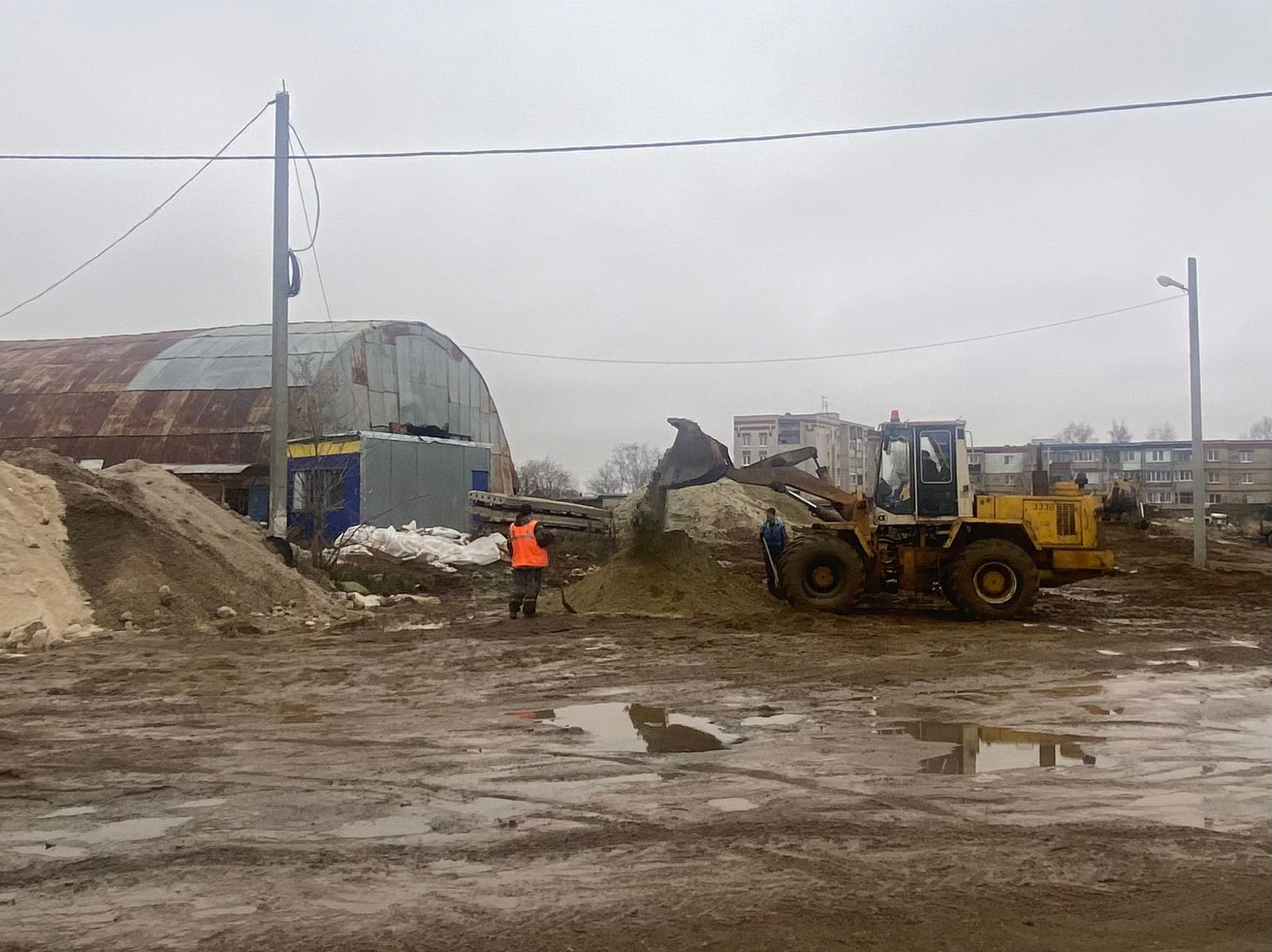 